Samtse Higher Secondary SchoolSamtse Dzongkhag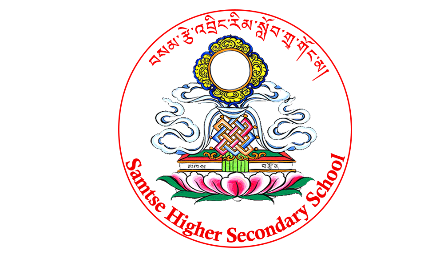 Project work on“Effects of salt water on the plant”